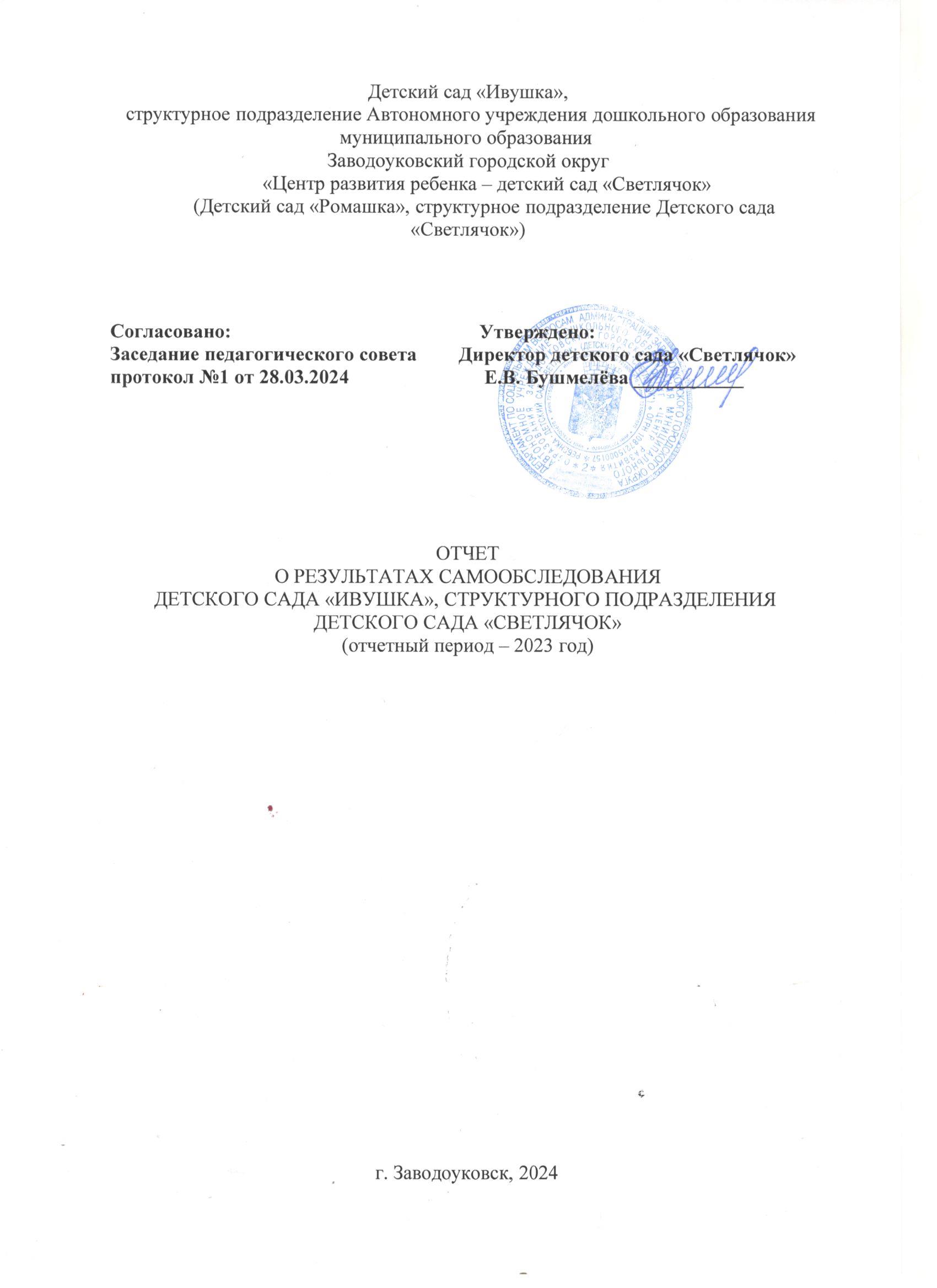 Общая характеристикаДетский сад «Ивушка», структурное подразделение Автономного учреждения дошкольного образования муниципального образования Заводоуковский городской округ «Центр развития ребенка – детский сад «Светлячок» был открыт в 1980 году.Полное наименование - Детский сад «Ивушка», структурное подразделение Автономного учреждения дошкольного образования муниципального образования Заводоуковский городской округ «Центр развития ребенка – детский сад «Светлячок» (далее по тексту – образовательная организация).Сокращенное наименование: Детский сад «Ивушка», структурное подразделение Детского сада «Светлячок»Образовательная организация является структурным подразделением детского сада «Светлячок».Адрес электронной почты: ivushkads2016@yandex.ru Телефон   – 6- 71-70,E- mail – ivushkads2016@yandex.ru Режим работы: с 7часов 15 минут до 17 часов 45 минут, длительность – 10.5часов, пятидневная рабочая неделя.Отношения между родителями воспитанников (законными представителями) и образовательной организацией строятся на договорной основе.Общее количество групп – 2 разновозрастные группы, в том числе 1 группа дети с 1,5 лет до 4 лет, 2 группа с 4 лет до 7 лет. Общее количество воспитанников за 2022 год – 62 ребенка.Вывод: Детский сад «Ивушка», структурное подразделение Автономного учреждения дошкольного образования муниципального образования Заводоуковский городской округ «Центр развития ребенка – детский сад «Светлячок» функционирует в соответствии с нормативными документами в сфере образования Российской Федерации. Контингент воспитанников социально благополучный. Преобладают дети из полных семей.1. Оценка образовательной деятельностиОсновной целью деятельности образовательной организации является оптимизацияпедагогического процесса в детском саду для повышения качества дошкольного образования. В основе воспитательно-образовательной работы лежит взаимодействие педагогического персонала, администрации и родителей. Участниками образовательных отношений являются дети, родители, воспитатели.              В образовательной организации реализуются современные образовательные программы и методики дошкольного образования, используются информационные технологии, создана комплексная система планирования образовательной деятельности с учетом направленности реализуемой образовательной программы, возрастных особенностей воспитанников, которая позволяет поддерживать качество подготовки воспитанников к школе на достаточно высоком уровне.          Воспитательно-образовательная работа организуется в соответствии с основной образовательной программой и программой воспитания детского сада «Ивушка», Количество и продолжительность организованной образовательной деятельности,включая реализацию дополнительных образовательных программ, устанавливаются в соответствии с санитарно-гигиеническими нормами и требованиями.В образовательной организации используются различные технологии взаимодействия педагогов с детьми:Здоровьесберегающие технологии - направлены на сохранение и укрепление здоровья воспитанников, организацию образовательного процесса без ущерба здоровьювоспитанников: оздоровительные технологии на основе средств физической культуры,физкультурно-оздоровительная работа, корригирующие упражнения. В этом году мы использовали су джок терапию для оздоровления детей. Технологии личностно-ориентированного взаимодействия - направлены на необходимость распознания индивидуальных особенностей каждого ребёнка, акцент делается на их потребности, склонности, способности, интересы, темп развития. Технология диалогового обучения - предполагает организацию коммуникативной развивающей среды. Структура соответствует беседе и позволяет сочетать элементы учения и диалога, вплетение в диалог словесной игры, художественного образа, театрализации. Технология проблемного обучения - предполагает создание проблемных ситуаций (под руководством педагога) и активную самостоятельную деятельность, по их разрешению, в результате чего ребенок получает знания. Структурные компоненты технологии: постановка проблемной ситуации, варианты решения, выбор варианта, разрешение проблемы.  Технология развивающего обучения - развитие детей осуществляется в процессе восприятия ребенком информации посредством различных сенсорных каналов: ориентировка в предметном окружении, обследование и изучение объектов деятельности, систематизация представлений о свойствах и качествах предметов и  т.п.           Технология проектного обучения - составление проектов, направленных на получение детьми новых знаний.             Информационные технологии - направлены на формирование у воспитанниковэлементарных умений и навыков работы с информацией, ориентации, в информационныхпотоках, расширение кругозора. Информационные технологии используются, ворганизованной образовательной деятельности, на праздниках, досугах.             STEAM технологии. С помощью STEM-подхода дошкольники могут вникать в логику происходящих явлений, понимать их взаимосвязь, изучать мир системно и тем самым вырабатывать в себе любознательность, инженерный стиль мышления, умение выходить из критических ситуаций. Параллель дети освоят основы менеджмента и самопрезентации, которые, в свою очередь, обеспечивают абсолютно новый уровень развития ребенка.            В системе дополнительного образования в образовательной организации функционируют мультстудия «Мультляндия» и дополнительная услуга «Робототехника и Лего-конструирование»-развивает познавательные и творческие способностей детей дошкольного возраста, творческие возможности,    Создание мультфильма – это многогранный процесс, объединяющий в себе разнооб- разные виды детской деятельности: речевую, игровую, познавательную, изобразитель- ную, музыкальную и др. в результате чего у дошкольников развиваются такие значимые личностные качества, как любознательность, активность, эмоциональная отзывчивость, способность управлять своим поведением, владение коммуникативными умениями и навыками.  «Лего – конструирование» помогает развивать на только логику, но и инженерное мышление, работа в данном направлении развивается: дети принимают участие уже в международных конкурсах по робототехнике. Новая платная услуга появилась для малышей  «Волшебные шары», для самых маленьких, помогает развивать сенсорные способности, анализировать, сопоставлять.              Детский сад «Ивушка» поддерживает прочные отношения с социальными партнерами: детская библиотека, ДШИ г. Заводоуковск, МАОУ СОШ № 1, краеведческий музей, ДК с. Гилево. 2. Оценка системы управления структурным подразделением организацииУправление структурным подразделением образовательной организацией осуществляется в соответствии с действующим законодательством Российской Федерации. В образовательной организации разработан пакет документов, регламентирующих деятельность: договоры с родителями, должностные инструкции. Важным в системе управления является создание механизма, обеспечивающего включение всех участников образовательных отношений в управление.Формы самоуправления: общее собрание структурного подразделения коллектива, педагогический совет. Непосредственное управление детским садом осуществляет старший воспитатель структурного подразделения Белоглазова Любовь Николаевна.Мероприятия, запланированные родительской общественностью на 2022 год, проведены в полном объеме, произведено планирование деятельности на 2023 год.Вывод:           1) обеспечивается открытость образовательной организации родителям (законным представителям); 2) повышается активность родителей в организации совместной деятельности по созданию развивающей среды, формированию здоровье сберегающих условий и повышению качества образования; 3) происходит смена акцента в работе с родительской общественностью с потребительского на аспекты созидательные, когда становится всё больше родителей, заинтересованных содержанием образования, рассмотрением проблем воспитания;3. Оценка качества кадрового обеспечения Образовательная организация укомплектована руководящими и педагогическими кадрами на 100%.В образовательной организации имеется план повышения квалификации педагогов.За период 2023 год педагогические работники приняли участие в конкурсах различного уровня: муниципальный, региональный, Всероссийский, имеются призовые места и дипломы 1,2,3 степени. В рамках осуществления преемственности между дошкольным и начальным школьным образованием были проведены онлайн просмотры воспитателей деятельность с детьми – выпускниками (первоклассниками), психологом был проведен анализ адаптации детей к школе, трудностей, с которыми сталкивается семья на начальном школьном этапе.  У 3 педагогов детского сада "Ивушка" оформлено свое электронное портфолио на сайтах www.nsportal.ru и www.maaam.ru, которое систематически пополняется информацией, педагоги  представляют и обобщают свой опыт через публикации в электронных СМИ на сайтах www.nsportal.ru,www.maaam.ru, на сайте детского сада «Светлячок», VK контакте. Вывод: коллектив образовательной организации активно обменивается педагогическим опытом через конкурсные и методические мероприятия, что является следствие повышения уровня профессиональной компетенции педагогов.4. Оценка учебно-методического обеспеченияОбразовательный процесс, строится на адекватных возрасту формах работы с детьми, при этом основной формой и ведущим видом деятельности является игра.В образовательной организации созданы безопасные условия для организации самостоятельной деятельности воспитанников и их физического развития: игровое оборудование имеет сертификаты качества, не менее двух раз в год проводится ревизия спортивного оборудования на игровых участках.В группах создана комфортная, безопасная предметно-развивающая среда. Материалы и оборудование в группах используется с учетом принципа интеграции основных направлений.         Игры, игрушки, дидактический материал, издательская продукция соответствуют общим закономерностям развития ребенка на каждом возрастном этапе. Имеется оборудование для следующих видов деятельности:- в раннем возрасте – предметная деятельность и игры с составными и динамическимиигрушками; экспериментирование с материалами и веществами (песок, вода, тесто и др.);общение со взрослыми и совместные игры со сверстниками под руководством взрослого;самообслуживание и действия с бытовыми предметами-орудиями (ложка, совок, лопатка и пр.); восприятие смысла музыки, сказок, стихов, рассматривание картинок; двигательная активность;- в дошкольном возрасте - игровая, коммуникативная, самообслуживание и элементарныйбытовой труд, познавательно-исследовательская, изобразительная, музыкальная, восприятие художественной литературы и фольклора, двигательная.Оборудование отвечает санитарно-эпидемиологическим правилам и нормативам,гигиеническим, педагогическим и эстетическим требованиям, требованиям безопасности.Содержание образовательного процесса в организации осуществляется по образовательной программе дошкольного образования основанной на комплексной общеобразовательной программе дошкольного образования «От рождения до школы», а так же других парциальных программ, вошедших в вариативную часть образовательной программы.Для реализации художественно – эстетического развития используются следующие парциальные программы:1.  Лыкова И. А. Программа художественного воспитания, обучения и развития детей 2-7 лет.; - М.: «КАРАПУЗ-ДИДАКТИКА», 2007. - 144 с.Авторская программа художественного воспитания, обучения и развития детей 2-7 лет «Цветные ладошки» (формирование эстетического отношения и художественно - творческое развитие в изобразительной деятельности) представляет вариант реализации базисного содержания и специфических задач художественно - эстетического образования детей в изобразительной деятельности. Содержит систему занятий по лепке, аппликации и рисованию для всех возрастных групп детского сада (задачи, планирование, конспекты занятий).2. Методика раннего музыкального развития Железновых «Музыка с мамой»  http://www.m-w-m.ru/ успешно использующаяся для развития детей от года до пяти-шести лет.В основе методики – музыкально-ритмическая деятельность ребенка, которая организуется с помощью аудио- и видеодисков с веселыми песенками и запоминающимися мелодиями.3. И.М. Каплунова и И.А. Новоскольцева «Ладушка. Праздник каждый день» Программа представляет собой план работы с детьми 3-7 лет по музыкальному воспитаниюДля реализации физического  развития используются следующие парциальные программы:1.:1. Обеспечение психологического благополучия «Равновесие»2.Охрана и укрепление здоровья «Здоровячок»3.нравственное здоровье «Этикет. Личность»4.В.Т. Кудрявцев, Б.Б. Егоров «Развивающая педагогика оздоровления»Вывод: В Детском саду «Ивушка», структурном подразделении Автономном учреждении дошкольного образования муниципального образования Заводоуковский городской округ «Центр развития ребенка – детский сад «Светлячок» обеспеченность учебно – методическим материалом позволяет успешно реализовывать образовательную программу детского сада, с учетом  возрастных и индивидуальных особенностей детей дошкольного возраста.5. Оценка информационного обеспеченияСамообследование информационного обеспечения показало, что:1. Программное обеспечение имеющихся компьютеров позволяет работать с текстовымиредакторами, с Интернет ресурсами, фото, видео материалами и пр.,2. С целью взаимодействия между участниками образовательных отношений (педагоги,родители, дети), функционирует официальный сайт, на котором размещена информация,определённая законодательством.3. С целью осуществления взаимодействия образовательной организации  с органами, осуществляющими управление в сфере образования, с другими учреждениями и организациями, подключен Интернет, активно используется электронная почта, сайт.4. Создана современная информационно-техническая база:― Группы детского сада оснащены современными музыкальными магнитофонами, стерео - колонкой, видеопроектором, интерактивной доской, робототехникой конструкторами WEDO.― В образовательной организации имеется 3 ноутбука, 2 проектора мультимедиа с интерактивной доской, позволяющие включать ИКТ в работу с детьми.― Методический кабинет оборудован компьютерным местом, имеется принтер, сканер, ксерокс.― Имеются видео и аудио-материалы для работы с детьми и педагогами.Информационное обеспечение облегчает процесс документооборота, составленияотчетов, документов по различным видам деятельности образовательной организации, проведения самообследования, самоанализа, мониторинга качества образования. Делает образовательный процесс более содержательным, интересным, позволяет использовать современные формы организации взаимодействия педагогов с детьми, родителями (законными представителями).Вывод: информационное обеспечение позволяет использовать информационные ресурсы  и обеспечивает открытость образовательной организации всем участникам образовательных отношений.6.  Инфраструктура. Оценка материально-технической базыВ образовательной организации создана материально-техническая база дляжизнеобеспечения и развития детей, ведется систематически работа по созданию и обогащению предметно-развивающей среды. Здание детского сада светлое, имеется центральное отопление, вода, канализация, сантехническое оборудование в удовлетворительном состоянии.В детском саду имеются:групповые помещения – 2кабинет старшего воспитателя – 1 пищеблок – 1 медицинский кабинет – 1 Все кабинеты оформлены. При создании предметно-развивающей среды воспитатели учитывают возрастные, индивидуальные особенности детей своей группы. Оборудованы групповые комнаты, включающие игровую, познавательную, обеденную зоны, спальные комнаты. Группы постепенно пополняются современным игровым оборудованием, современными информационными стендами. В образовательной организации не только уютно, красиво, удобно и комфортно детям, созданная развивающая среда открывает нашим воспитанникам весь спектр возможностей, направляет усилия детей на эффективное использование отдельных ее элементов.Организованная предметно-развивающая среда инициирует познавательную и творческую активность детей, предоставляет ребенку свободу выбора форм активности,обеспечивает содержание разных форм детской деятельности, безопасна и комфорта,соответствует интересам, потребностям и возможностям каждого ребенка, обеспечиваетгармоничное отношение ребенка с окружающим миром.              В группах организованы специальные центры для различных видов детской деятельности – игровой, театрализованной, изобразительной, продуктивной, конструктивной, опытнической, двигательной – где представлен познавательный и развивающий материал в соответствии с возрастом детей, с учётом гендерного подхода и интеграции образовательных областей. Работа по материально-техническому обеспечению планируется в годовом плане, соглашении по охране труда. Оборудование используется рационально, ведется учет материальных ценностей, приказом по образовательной организации назначены ответственные лица за сохранность имущества. Площадь на одного воспитанника соответствует нормативу и составляет не менее 2,0 кв.м. на каждого ребенка дошкольного возраста и не менее 2,5 кв.м. на каждого ребенка раннего возраста.Здание, территория детского сада соответствует санитарно-эпидемиологическим правилам и нормативам, требованиям пожарной и электробезопасности, нормам охраны труда. Проведена специальная оценка условий труда всех рабочих мест.В образовательной организации созданы условия для организации качественного питания детей в соответствии с санитарно-эпидемиологическим правилам и нормативам, а также для хранения и приготовления пищи. Медицинский кабинет оснащен необходимым медицинским оборудованием.                В 2023 году пополнен фонд игрового, методического оборудования для различных видов детской деятельности.   В течение учебного года в методическом кабинете организовывались постоянно действующие выставки новинок методической литературы и дидактического материала. Своевременно оформлялись и обновлялись стенды информацией для педагогов и родителей. На территории образовательной организации обновлены клумбы и цветники.Вывод: В Детском саду «Ивушка» структурном подразделении Автономного учреждения дошкольного образования муниципального образования Заводоуковский городской округ «Центр развития ребенка – детский сад «Светлячок» предметно-пространственная среда способствует всестороннему развитию дошкольников с учетом их возрастных и индивидуальных особенностей.7. Оценка функционирования внутренней системы оценки качества образованияОсновной процедурой, дающей возможность собрать наиболее полную и достоверную информацию в максимально короткие сроки, является мониторинг.Критерии и показатели мониторинга:-качество условий (в соответствии с ФГОС);-качество процесса (профессиональное мастерство педагогов, удовлетворенностьродителей как заказчиков образования, уровень эмоционально - психологическогоблагополучия воспитанников, степень социально - психологической адаптации);-качество результата (усвоение воспитанниками образовательной программы, уровеньпсихологической готовности к школе, степень адаптации к обучению в школе, результатыкоррекционной работы, участие воспитанников в конкурсах).Для сбора обработки и накопления информации нами используются разнообразныеметоды, обеспечивающие ее полноту, объективность, точность, своевременность,доступность, непрерывность.Основными направлениями оценки качества образования в образовательной организации являются оценка профессионального уровня педагогов, оценка качества организации воспитательно-образовательного процесса, мониторинг семьи, мониторинг предметно-развивающей среды, психолого-педагогическая диагностика усвоения воспитанниками образовательной программы образовательного учреждения, оценка степени удовлетворенности родителей качеством образования в детском саду и предоставляемыми им услугами. Для того чтобы оценка, которую дают родители, была максимально достоверной и объективной создаем условия для информирования родителей о деятельности учреждения, сделаем еѐ открытой и доступной, даем возможность родителям быть не только наблюдателями, но и активными участниками образовательного процесса (информационный стенд, официальный сайт ДОУ, дни открытых дверей, индивидуальные консультации и т.д.). Внутренняя система оценки качества образования способствует дошкольному образовательному учреждению при минимальных затратах: человеческих, временных, процессуальных, получить достоверную и своевременную информацию о состоянии своей текущей деятельности, вовремя скорректировать ее для достижения необходимого качества образования.       Уровень подготовки к обучению в школеОбследование детей подготовительной группы проводилось индивидуально в форме беседы по субтестам:Беседа с ребенком (цель: выявление общей осведомленности ребенка, установление эмоционального контакта);Зрительная память (цель: определение объема кратковременной слуховой памяти);Слуховая память (цель: определение объема кратковременной слуховой памяти);Мышление (цель: оценка образно-логического мышления, умственных операций анализа и обобщения);Речь (цель: оценка возможностей составления связного рассказа по серии картинок, установление связи событий, отраженных на этих картинках);Фонетика (цель: оценить особенности фонематического слуха (звуко-буквенного анализа);Внимание (цель: оценка уровня произвольности внимания);Рисовальный тест (цель: оценка уровня развития мелкой моторики);Мотивация (цель: определение мотивов учения).Мониторинг образовательного процесса (мониторинг освоения образовательных областей.Анализируя полученные результаты, а также учитывая результаты обследования предыдущих лет, можно сделать вывод: освоение детьми образовательной программы и формирования готовности к школьному обучению стабильны, выявленные незначительные изменения в уровне освоения программы объясняются индивидуальными особенностями детей. Однако, учитывая основные принципы Стандарта, а именно: реализация Программы в формах, специфических для детей данной возрастной группы, прежде всего в форме игры, познавательной и исследовательской деятельности, в форме творческой активности, обеспечивающей художественно-эстетическое развитие ребенка. Вывод: образовательная программа Детского сада «Ивушка», структурного подразделения Автономного учреждения дошкольного образования муниципального образования Заводоуковский городской округ «Центр развития ребенка – детский сад «Светлячок» реализуется и усваивается воспитанниками на требуемом уровне.8. Здоровьесберегающая  деятельность По сравнению с прошлым годом заболеваемость снизилась: этому способствовала большая проделанная работа по внедрению новых здоровьесберегающих технологий   усиление контроля за реализацией комплексного плана оздоровительных мероприятий по сохранению и укреплению здоровья воспитанников, активизация форм работы с родителями по пропаганде   оздоровления детей.Целью медико-педагогического персонала было добиться качественного выполнения   оздоровительных мероприятий для повышения защитных сил организма. Созданы оптимальные условия для охраны и укрепления здоровья детей, их физического и психического развития.Работа по обеспечению здорового образа жизни осуществляется в трех взаимосвязанных блоках:Работа с детьми: специально организованные тематическая, игровая, интегрированная деятельность, походы, экскурсии, тематические досуги и развлечения, театрализованная деятельность, художественно-эстетическая деятельность, педагогическое проектирование. Разработаны планы оздоровительных мероприятий для каждой возрастной группы, двигательный режим.Работа с родителями: консультативная помощь медицинского работника, выпуск санпросвет бюллетеней, оформление тематических стендов, открытая образовательная деятельность физкультурной направленности, индивидуальное консультирование по текущим проблемным вопросам, выход на родительские собрания медицинского работника, оформление фотогазет, проведение совместных мероприятия. Работа с сотрудниками учреждения: освещение вопросов здорового образа жизни в рамках педсоветов, семинаров, транслирование опыта работы с детьми. На протяжении ряда лет в детском саду выстроена четкая система взаимодействия с детской поликлиникой, обеспечивающая плановые профилактические осмотры, ежегодную диспансеризацию.Поддержанию и укреплению здоровья субъектов образовательного процесса способствует и соблюдение требований СанПиН при организации образовательного процесса в структурном подразделении, при пополнении предметно-пространственной среды и укреплении материально-технической базы учреждения, при организации лечебно-профилактической и физкультурно-оздоровительной работы, организации питания, соблюдению санитарно-гигиенических условий (профилактические, санитарно-гигиенические и противоэпидемические мероприятия).                    Вывод: в структурном подразделении образовательной организации ведется систематическая работа по сохранению и укреплению здоровья воспитанников.9. Реализация поставленных задач.1.Совершенствовать и укреплять здоровье воспитанников через сложившуюся в детском саду систему физкультурно-оздоровительной работы и закаливающих мероприятий. 2. Создание условий для всестороннего развития познавательной активности детей и формирования инженерно-технического мышления. Задачи:1.3. 1. Задача № 1. Совершенствовать и укреплять здоровье воспитанников через сложившуюся в детском саду систему физкультурно-оздоровительной работы и закаливающих мероприятий Сохранение и укрепление здоровья детей, формирование у них привычки к здоровому образу жизни проводиться в течении всего пребывания ребенка в детском саду. В связи с этим, наш детский сад организует разностороннюю деятельность, направленную на сохранение здоровья детей, реализует комплекс воспитательно-образовательных, оздоровительных и профилактических мероприятий по разным направлениям.                  В нашем детском саду созданы педагогические условия здоровьесберегающего процесса воспитания и развития детей, основными из которых являются: организация разных видов деятельности детей в игровой форме; оснащение деятельности детей оборудованием, игрушками, играми, игровыми упражнениями и пособиями. Вся эта работа осуществляется комплексно, в течение всего дня.  В воспитательно-образовательном процессе используются следующие виды здоровьесберегающих технологий: технология стимулирования и сохранения здоровья, направленные на сохранение и укрепление здоровья ребенка, развитие его двигательной активности.                 К данным технологиям относятся:- подвижные игры: проводятся ежедневно как часть НОД на прогулке, в группе. Игры подбираются в соответствии с возрастом ребёнка.- пальчиковая гимнастика проводится вовремя НОД, систематические упражнения пальцев развивают у детей мелкую моторику и координацию движений рук, превращают процесс обучения в увлекательную игру, не только обогащают внутренний мир ребенка, оказывают положительное воздействие на улучшение памяти, мышления, развивают фантазию;-дыхательная гимнастика осуществляется в различных формах           физкультурно - оздоровительной работы. Наряду с дыхательной гимнастикой проводится звуковая гимнастика, целью которой является научить детей дышать через нос и подготовить к их более сложным дыхательным упражнениям. Такая гимнастика укрепляет дыхательную мускулатуру, повышает сопротивляемость организма к простудным заболеваниям;- гимнастика для глаз проводится ежедневно по 3-5 мин. в любое свободное время в зависимости от интенсивности зрительной нагрузки, способствует снятию статического напряжения мышц глаз. Во время её проведения используется наглядный материал, показ педагога;- физкультминутки проводятся во время занятий, по мере утомляемости детей. Во время их проведения включаются элементы гимнастики для глаз, дыхательной, пальчиковой гимнастики и других в зависимости от вида занятия;- релаксационные упражнения способствуют снятию внутреннего мышечного напряжения, помогают детям успокоиться, тем самым привести их нервную систему и психику в нормальное состояние покоя; Для психического здоровья детей необходима сбалансированность положительных и отрицательных эмоций, обеспечивающая поддержание душевного равновесия и жизнеутверждающего поведения. В своей работе я использую специально подобранные упражнения на расслабление определённых частей тела и всего организма в сопровождении со спокойной классической музыкой (Чайковский, Рахманинов), звуки природы. Выполнение таких упражнений очень нравится детям, так как в них есть элемент игры. Они быстро обучаются этому непростому умению расслабляться.- гимнастика после сна проводится ежедневно после дневного сна. В её комплекс входят упражнения в кроватках на пробуждение, воспитания правильной осанки, обширное умывание;- игровой час осуществляется в свободное время, организуется незаметно для ребенка, посредством включения педагога в процесс игровой деятельности.- су джок терапия внедряется с января месяца, как метод точечного воздействия на кисть и стопу. Оздоровительный эффект предлагаемого метода основан на том, что на теле человека имеются системы соответствия - участки тела, куда проецируется анатомическое строение тела в уменьшенном виде. Организм и системы соответствия активно взаимодействуют. Малейшая патология в органе отражается в зоне его проекции, а стимуляция этой зоны оказывает нормализующее действие на орган.  После применения самомассажа шариками Су – Джок прослеживается снижение заболеваемости у детей.            Технологии обучения здоровому образу жизни.  Цель этих технологий- становление физической культуры дошкольников, осознанного отношения к здоровью и жизни человека, накопление знаний о здоровье и развитие умения оберегать, поддерживать и сохранять его, позволяющей дошкольнику самостоятельно и эффективно решать задачи здорового образа жизни и безопасного поведения.          Данный вид технологий включает в себя:- НОД образовательные области: «Физическая культура». Занятия проводятся в игровой форме, носят интегрированный характер. Детям даются представления об индивидуальности человеческого организма, знакомят со строением некоторых частей тела и основных органов чувств; условиями их охраны и гигиены. Детей подводят к пониманию того, какие факторы влияют на укрепление здоровья человека. Стихи, обыгрывающиеся   движениями, их можно использования в различной обстановке и в любое время.- Коррекционные технологии направлены на обеспечение психического и социального здоровья ребенка-дошкольника. Основная задача этих технологий - обеспечение эмоциональной комфортности и позитивного психологического самочувствия ребенка в процессе общения его со сверстниками и взрослыми в детском саду и семье, обеспечение эмоционального благополучия дошкольника.          Это такие технологии как: - песочная терапия является одной из форм психического развития, этот процесс отличается простотой манипуляций, кратковременностью существования создаваемых образов. Создание последовательных песочных композиций отражает цикличность психической жизни, динамику психических изменений.- технология музыкального воздействия используется в качестве вспомогательного средства как часть других технологий для снятия напряжения, повышения эмоционального настроя развития дыхательных путей. Музыка -  это лекарство, которое дети слушают. Музыка способствует развитию творчества, фантазии. Мелодия повышает интерес к окружающему миру, способствует развитию культуры ребёнка.В детском саду проводится обширный комплекс оздоровительных мероприятий:1.Соблюдение температурного режима согласно СаНПиНа.2.Правильная организация прогулок и их длительность.-Соблюдение сезонной одежды.-Облегченная одежда в детском саду.-Закаливающие процедуры.        Реализация этих технологий осуществляется в разных формах организации педагогического процесса: на занятиях и прогулках, в режимных моментах и в свободной деятельности в ходе педагогического взаимодействия взрослого ребенком.  Физкультурно-оздоровительная работа позволяет привлечь родителей к совместным усилиям по оздоровлению детского организма в течение всего пребывания в дошкольном учреждении.              В рамках годовой задачи был проведен тематический контроль по данному направлению. Анализ физкультурно-оздоровительной работы и закаливающих мероприятий в детском саду. Цель: Анализ качества организации физкультурно-оздоровительной работы в детском саду. Запланировано провести: оценку профессионального мастерства педагога; календарно- тематическое планирование работы педагога; создание условий в группе. организация РППС;  создание условий для воспитания и обучения детей ЗОЖ.; взаимодействие с родителями. В ходе тематической проверки проводились следующие мероприятия:Просмотр НОД по физическому развитию, различных видов гимнастик и закаливающих мероприятий.Наблюдение за режимными моментами в группе. Наблюдение и анализ прогулок.Анализ развивающей предметно – пространственной среды в группах.Анализ наглядной информации для родителей. Оценка профессионального мастерства педагогов. Наблюдение за деятельностью педагогов показало, что они используют разнообразные формы организации физической активности детей (проводят зарядку, разные виды гимнастик, физкультурные занятия, физкультминутки, гимнастику после сна, подвижные и спортивные игры, занимаются индивидуально развитием основных видов движений). Педагоги в основном используют традиционные здоровьесберегающие образовательные технологии, которые направлены на предотвращение переутомления у детей.  Реже включают в образовательный процесс технологии обучения ЗОЖ (игротерапия, разные виды массажа и самомассажа), а также не все педагоги применяют в своей работе коррекционные технологии (музыкотерапия, песочная терапия, сказкотерапия, психогимнастика, реалаксация), которые направлены на снятие психо-эмоцинального напряжения ребенка.  Контроль планирования физкультурно-оздоровительной работы с детьми дошкольного возраста показал, что педагоги планируют физкультурно-оздоровительную работу с детьми в соответствии с требованиями образовательной Программы детского сада. Анализ планов выявил разнообразие форм работы по физическому воспитанию: физкультурные занятия, разные виды гимнастик, физкультминутки, подвижные игры, прогулки. У всех имеются картотеки подвижных игр, физкультминуток, представлены комплексы разных видов гимнастик. В календарных планах воспитателей отражена индивидуальная работа с детьми по формированию двигательной активности. Однако в планах отсутствует планирование физкультурных праздников и досугов. Контроль Организации РППС в группах детского сада показал, что построение развивающей среды осуществляется в соответствии с принципами ФГОС ДО. Педагоги обладают высокой компетентностью в организации РППС. Уголки Физического развития грамотно оформлены, спорт. инвентарь соответствует санитарным и возрастным требованиям. РППС для развития двигательной активности детей и проведения закаливающих процедур построена с учетом возрастных особенностей детей. Атрибуты к подвижным играм в хорошем состоянии. Необходимо продолжать работу по обогащению развивающей предметно-пространственной среды в соответствии с ФГОС ДО. Пополнить новым нестандартным оборудованием физкультурные уголки. Создание условий для воспитания и обучения детей ЗОЖ. Все проводимые мероприятия с детьми по здоровью сбережению формируют у них навыки здорового образа жизни. Дополнительно педагоги проводят с детьми беседы о здоровом образе жизни, говорят о закаливании организма, рассказывают о наших спортсменах, которые добились больших результатов и как они систематически занимаются для того чтобы всегда побеждать. Используют в своей работе видеоролики, презентации для закрепления знаний, привития здорового образа жизни с детства ребятам.Взаимодействие с родителями. Работа с родителями по физкультурно-оздоровительной тематике занимает значительное место в деятельности педагогов. На момент проверки в «Уголках для родителей» был оформлен различный материал: консультации, фотовыставки, папки – передвижки, консультации. Выводы: Физкультурно-оздоровительная работа в детском саду в целом ведется на достаточно высоком уровне. Педагоги соблюдают требования ФГОС ДО по образовательной области «Физическое развитие», качественно планируют физкультурно-оздоровительную работу с детьми, используют разнообразные формы организации физкультурно-оздоровительной работы, привлекают к работе в данном направлении родителей, грамотно применяют в своей работе здоровьесберегающие технологии.               Совместная работа по оздоровлению ведется с родителями, только совместными усилиями можно повысить снизить уровень заболеваемости и вырастить детей крепкими и здоровыми.              Постоянная работа с родителями это и беседы, консультации по укреплению здоровья детей, проводимых мероприятиях в детском саду, закаливание, занятия спортом смогут сформировать привычку заниматься утренней гимнастикой, спортом, одеваться по сезону (что не менее важно не кутать детей). Материал регулярно обновляют педагоги в информационных уголках по сезонно и при появлении различных инфекционных заболеваниях. А также размещается материал в группах вайбере, в контакте, на сайте дошкольного учреждения. Постоянно действует рубрика «Странички Здоровье» по организации закаливающих процедур дома. В течении года проведены с родителями дискуссии: «Какой спорт полезен ребенку». «Закаливание детского организма». «Растим будущих инженеров». Практикум «Психологическое здоровье». Листовки, буклеты: Профилактика гриппа. Конструирование развивает мелкую моторику и творческие способности. Занимаемся утренней гимнастикой все семьей. Закаливание детского организма- залог здоровья будущих школьников. Консультации, мастер – классы: Оздоровительный бег – одно из важных для здоровья ребенка движений. Принципы рационального здорового питания детей. Удовлетворенность родителей физическим воспитанием 98 %.                  Здоровьесберегающие технологии повышают результативность и использование их в системе дает положительный результат, что помогает сохранить здоровье детям и формировать их иммунитет, а главное мотивация здорового образа жизни с раннего возраста.1.3.2. Задача № 2. Создание условий для всестороннего развития познавательной активности детей и формирования инженерно-технического мышления. Одной из первостепенных задач воспитания и обучения в детском саду, согласно ФГОС является воспитание нового поколения детей, обладающих высоким творческим потенциалом. И это не поиск одаренных, гениальных детей, а целенаправленное формирование творческих способностей, развитии нестандартного видения мира, нового мышления у всех детей, посещающих детский сад. Что значит формировать инженерное мышление? Это значит воспитывать человека творческого, с креативным мышлением, умеющего ориентироваться в изменяющемся мире, приспосабливаться к нему и умеющего создавать новые технические формы. Предпосылкой инженерного мышления может стать развитие творческого мышления и способности преодолевать стереотипы. Инженерное мышление можно и нужно формировать. На помощь педагогам приходят различные технологии. Хорошо решают эту задачу конструкторы ЛЕГО, робототехника, но есть и другие, известные всем методики, применение которых также формирует инженерное мышление и развивает познавательную активность. Остановимся подробнее на каждой из них. В каждой группе детского сада имеется соответствующее оборудование – это различные виды конструкторов. В младшей разновозрастной группе конструкторы лего дупло, конструктор человечки, большой набор лего, деревянные конструкторы, находится оборудование в игровом уголке, доступно детям и в достаточном количестве. В старшей разновозрастной группе также имеется лего разных видов и размеров, но здесь детали более мелкие, для развития мелкой моторики рук. Конструкторы деревянные, тико конструкторы, очень любят дети играть в лего «Простые механизмы». Есть два набора робототехнических, где дети могут собрать роботов с управлением.         Педагоги детского сада изучив литературу и опыт других детских садов, пришли к выводу перестроить свою работу с конструкторами и направить ее на решение задач: формирование мотивации развития и обучения ребенка, а также развитие познавательной активности. Новизна работы в этом направлении заключается в исследовательско-технической и инженерной направленности обучения, которая базируется на новых информационных технологиях, которые позволили повысить интерес детей к конструированию, сделать строительную игру более увлекательной внедрив современное оборудование на занятия - Конструктор LEGO Education первые механизмы, Конструктор «LEGO –WeDo 1.0». Включая, в образовательную деятельность по конструированию элементов робототехники и разных современных конструкторов. Изучение механизмов включали в индивидуальную работу в утренние часы, а также в вечернее время с детьми занимаясь в Центре конструирования и программирования. На занятиях по конструированию осуществляется авторское воплощение замысла в моделировании и проектировании, включение современных конструкторов позволяет детям проявить технического творчества. Все постройки и созданные детьми механизмы (продукты детского творчества) – замечательный материал для разнообразия строительных игр. Каждая постройка обыгрывалась детьми, то есть шло продолжение деятельности с продуктом деятельности. Воспитатели использовали игровой метод, направляли ребят при создании механизмов, построек работать в паре, группе, учили их распределять между собой обязанности, помогать друг другу. Воспитатели при организации технического творчества создавали проблемные ситуации, формулировали вместе с детьми задачи конструкторского характера для развития у детей технического мышления, пространственного воображения и представления, конструкторской смекалки, умение применять знания в конкретной проблемной ситуации. В ходе конструирования дети фантазировали, придумывали свои конструкции или дополняли своими идеями уже готовые решения. Они создавали и свои собственные конструкции (например, конструировать по условиям: когда нужно создать корабль для передвижения по пустыне; или конструировать по собственному замыслу). В творческом конструировании дети способны наделять предметы разными характеристиками, не свойственными им в реальном мире. Так дети создавали своеобразные образы.Детское конструирование неразрывно связано с игровой деятельностью. Дети сооружают постройки (дворец для принцессы или гараж для машины) и играют с ними при этом неоднократно перестраивая их в ходе игры. Конструирование развивает творческое мышление и закладывает предпосылки для развития инженерного мышления. В этом году мы продолжили сотрудничество с Международным клубом «Наустим» и наши дети принимали участие в конкурсах «Мультнаука», создавая мультфильмы на разные темы. Попробовали дети поработать и с интерактивной игрой по познавательному развитию «Школа профессора Дроздова», где именно развивается познавательный интерес и детям представилась возможность посмотреть все занятия по окружающему миру, электричество, погодные явления и т.д, затем ответить на вопросы по пройденным темам в виде тестовых заданий. Уникальный опыт взаимодействия детей из разных городов осуществилось, благодаря игровой программе «Путешествие на планету…..». В режиме онлайн ребята нашего детского сада и ребята из детского сада г. Москвы школа № 1502 отправились в путешествие на другую планету. Задания выполняли одновременно и потом рассказывали друг другу, как они справились с заданием. Задачи игровой программы были направлены на развитие смекалки, инженерного мышления, конструктивных навыков, творчества, воображения. Наши дети приняли участие и в выставке «Дети +», ребята создавали своих роботов из разного материала: бумаги, конструкторов, картона, и потом фотографировались с ними.  Данная выставка была организована на сайте клуба профессионального педагогического сетевого содружества «Наустим». Экспериментально исследовательская деятельность. Исследование позволяет получать сведения не из уст педагога, а самому находить ответы на вопросы «как?», «почему?». Благодаря этому дети сами добывают знания, учатся мыслить, ставить задачи, находить ответы на поставленные задачи, анализировать. Например, изучая свойства воды, детям мало просто рассказать о них. Необходимо чтобы каждый ребенок сам их открыл. Для этого педагог создает необходимые для этого условия. Так, чтобы определить есть ли у воды запах, детям предлагали понюхать чистую воду. Затем в воду добавляли капельку лимонного сока и снова давали детям понюхать. Дети делали вывод, что вода не имеет запаха, но может пахнуть тем, что в нее наливают. Исследовательская деятельность не чужда детям. Каждый ребенок по своей сути является исследователем с самого рождения. Пример тому, когда маленький ребенок бросает игрушку и смотрит, что с ней произойдет. И это действие он может повторять многократно. Поэтому эксперименты и опыты с окружающими предметами можно проводить совместно с детьми уже с младшей группы. Надувание мыльных пузырей знакомит детей с тем, что при попадании воздуха на каплю мыльной воды, образуется пузырь. Также с детьми раннего возраста мы проводили опыты с песком и водой, играя в песочнице. В старшей разновозрастной группе опыты и исследования усложняли, и инициатива здесь шла больше от детей. Дети в старшем возрасте любознательны, они задают много вопросов: почему в море вода соленая? почему звезды не падают? почему радуга цветная? Почему медведь зимой спит? и др. Чтобы найти ответы на вопросы наших «почемучек» мы организуем эксперименты в детском саду или предлагаем провести их дома вместе с родителями, после чего представить результаты.В старшем возрасте мы играем с детьми в изобретателей школы «Фиксиков». Так мы предлагаем детям, изобрести пылесос, используя воздушный шарик зная свойства электричества. Также разделив детей на команды на команды «Мини-лаборатории». Предлагаем каждой лаборатории создать фильтр для очистки воды. Основной целью опытно – экспериментальной деятельности дошкольников является развитие свободной творческой личности ребенка за счет развития познавательной активности, любознательности, стремления к самостоятельному познанию, преодолению стереотипов. По данной задаче был проведен тематический контроль тема: «Инженерно-техническое творчество, как инструмент развития познавательной активности детей дошкольного возраста. Цель: проанализировать особенности организации развития познавательной активности и формирования инженерно – технического мышления дошкольников. В ходе тематического контроля рассматривались вопросы: наличие в группе дидактического материала, оборудования в соответствии с возрастом детей. Оценка профессионального мастерства воспитателей. Отражение данного направления в календарно тематическом планировании. Эффективность разнообразных форм работы с родителями в этом направлении.Одним из наиболее эффективных средств развития ребенка дошкольного возраста является детское техническое творчество. Техническое творчество – вид деятельности воспитанников, результатом которой является технический объект, обладающий признаками полезности и субъективной новизны. В процессе технического творчества новизна открытий, которые делает ребенок, носит субъективный для него характер, что и является важнейшей особенностью творчества ребенка дошкольного возраста. Техническое творчество развивает интерес к технике и явлениям природы, способствует формированию мотивов к познавательной деятельности, развитию интереса к профессиям, приобретению практических умений и развитию творческих способностей. Каждая группа оснащена разными видами конструкторов лего конструкторы разных размеров, тико конструктор, деревянные конструкторы, конструктор «Забавные человечки»,  лего «Простые механизмы», робототехника, робомышь Воспитателями созданы все условия для работы с конструкторами для развития инженерного мышления у детей в детском саду, создаются игровые ситуации. Работа проводится как индивидуально, подгруппой и вместе группой. Проводятся с детьми конкурсы, соревнования после освоения детьми новых способов построек, предлагается детям построить корабль каждому придумать свой вариант постройки.  Конкурс «Кто быстрее соберет тележку» и другие.                    Планирование данной деятельности отражено в планах воспитателей во все режимные моменты, но хотелось, чтобы в планах прослеживался новый подход к проведению конструирования. Планировать новые формы подхода, прописывать проблемные ситуации, какие можно использовать при разных видах конструирования.                   Семья и детский сад имеют свои особые функции и не могут заменить друг друга. Важным условием преемственности является установление доверительного делового контакта между семьей и детским садом, в ходе которого корректируется воспитательная позиция родителей, педагогов. Наиболее эффективные формы с родителями были и есть – это практические: мастер классы, семинары, практикумы, где родители могут с воспитателем, а даже лучше всего вместе с ребенком заниматься деятельностью: конструировать, собирать роботов по чертежам, может даже коллективно вместе создавать целые города. Воспитатели в своей работе использовали онлайн семинары, подготавливали памятки по организации деятельности дома, рекомендации какие лучше приобрести конструкторы в данном возрасте, индивидуально беседовали проводили консультации с учетом индивидуальных особенностей и сформированных умений, и навыков. Как нужно продолжать ребенка дома в данном направлении.        В течении года воспитатели детского сада повышали свою квалификации по теме «Конструирование и робототехника в дошкольном образовании в условиях введения ФГОС». Педагоги получили практические навыки работы с робототехническими конструкторами. Работа с педагогами детского сада включена в годовой план методической работы и с педагогами проведены практико-ориентированные семинары, открытые просмотры, мастер-классы.  Семинары, мастер классы:  «Формирование инженерного мышления дошкольников посредством программирования на основе LEGO WeDo». «Формирование основ инженерной деятельности в познавательно-исследовательской деятельности дошкольников». Клуб педагогического мастерства «От дошкольника до инженера». Педагоги посещали творческую группу «Робототехника».Организация работы с родителями проходит в тесном сотрудничестве. Информацию о деятельности по развитию познавательного интереса и инженерного мышления педагоги передают через социальные сети, сайт дошкольного учреждения, освещают результаты и знакомят с достижениями детей через вайбер, в личных беседах. Размещают материал в уголках для родителей, через брошюры, листовки, буклеты рассказывают родителям какие конструкторы приобрести для занятий дома, как организовать экспериментальную деятельность в домашних условиях. Развивать мелкую моторику детей, математические способности, речь, познавательный интерес, усидчивость, что очень важно при обучении в школе. Родители с детьми принимали активное участие в муниципальных конкурсах по лего конструированию и и международном выставке «Я и робот». Для родителей проведены:  консультация «Какие конструкторы важно иметь дома». Мастер класс «Развиваем мелкую моторику и речь, конструируя с детьми.». «Растим будущих инженеров»              Исходя из выше сказанного, можно признать, что познавательный интерес развивать важно на протяжении всего периода дошкольного возраста. Пытливый ум дошкольника нужно поддерживать, делать с ним вместе новые открытия, планировать, исследовать, создавать что- то новое, вселять в них радость сотворчества, чтобы искорки их мыслей образовывали царство мысли, давали им возможность почувствовать себя в нём властелином.Вывод: продолжать работу в данном направлении, применяя новые технологии, расширить диапазон взаимодействия с родителями, формировать у детей инженерное мышление с использованием Steam технологий.10.Состояние работы по оказанию платных дополнительных образовательных услуг. Анализ содержательной информации анкетирования родителей удовлетворенностью   качеством услуг, предоставления дополнительных платных образовательных услуг в детском саду «Ивушка» выявил, что 96 % родителей (законных представителей) воспитанников полностью удовлетворены спектром предоставляемых услуг на базе детского сада.        Данный анализ результатов анкетирования родительской общественности по вопросу удовлетворенности качеством предоставляемых дополнительных образовательных услуг был рассмотрен на итоговом педагогическом совете, еще раз был изучен спрос родителей (законных представителей) на конкретные виды дополнительных платных услуг, проанализировали внутренние возможности, резервы детского сада по оказанию дополнительных платных услуг. Результаты анализа показателей деятельностиДетского сада «Ивушка», структурного подразделения Детского сада «Светлячок»,подлежащей самообследованию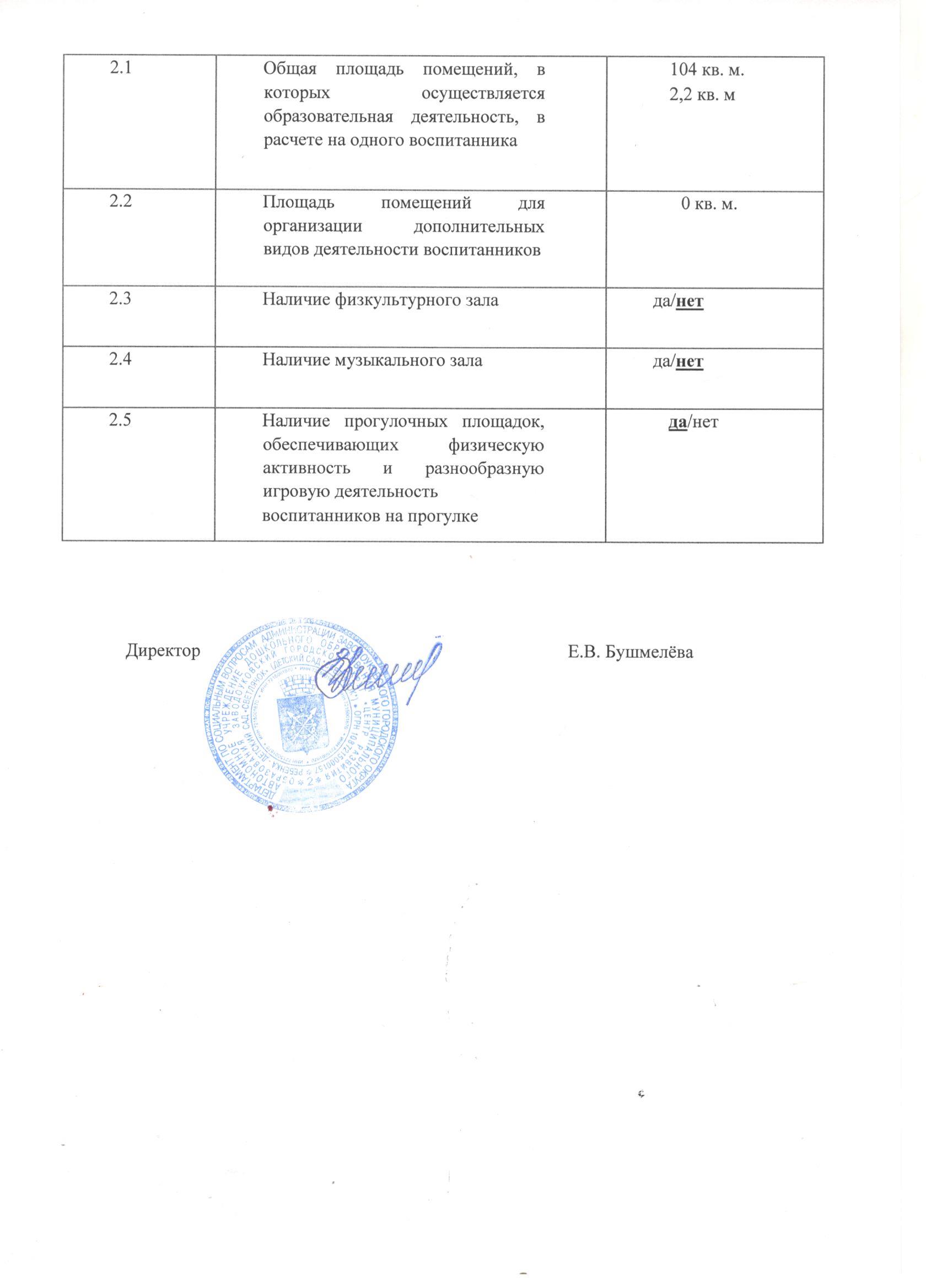                Вывод: Сохранять всю сложившеюся систему физкультурно-оздоровительной работы и закаливающих мероприятий в детском саду и внедрять новые здоровьесберегающие технологии.N п/п Показатели Единица измерения 1. Образовательная деятельность 1.1 Общая 	численность 	воспитанников, 	осваивающихобразовательную программу дошкольного образования, в том числе:  	57 человек1.1.1 В режиме полного дня (8 - 12 часов) 46 человек 1.1.2 В режиме кратковременного пребывания (3 - 5 часов) 0 человек 1.1.3 В семейной дошкольной группе 0 человек 1.1.4 В форме семейного образования с психолого-педагогическим сопровождением на базе дошкольной образовательной организации  	0 человек 1.2 Общая численность воспитанников в возрасте до 3 лет 13 человек 1.3 Общая численность воспитанников в возрасте от 3 до 7 лет 43 человека 1.4 Численность/удельный вес численности воспитанников в общей численности воспитанников, получающих услуги присмотра и ухода: 46 человек/81%1.4.1 В режиме полного дня (8 - 12 часов) 49 человек/81%1.4.2 В режиме продленного дня (12 - 14 часов) 0 человек/% 1.4.3 В режиме круглосуточного пребывания 0 человек/% 1.5 Численность/удельный вес численности воспитанников с ограниченными возможностями здоровья в общей численности воспитанников, получающих услуги: 5 человека 9/% 1.5.1 По коррекции недостатков в физическом и (или) психическом развитии  2 человек/ 4,0% 1.5.2 	По 	освоению 	образовательной 	программы 	дошкольногообразования  1 человек/2,0%  1.5.3 По присмотру и уходу 0 человек/0 %  1.6 Средний показатель пропущенных дней при посещении дошкольной образовательной организации по болезни на одного воспитанника  	3 Д/День 1.7 Общая численность педагогических работников, в том числе: 4 Человек 1.7.1 Численность/удельный вес численности педагогических работников, имеющих высшее образование  3 человек/75 %  1.7.2 Численность/удельный вес численности педагогических работников, имеющих высшее образование педагогической направленности (профиля)  3 человек/ 75%  1.7.3 Численность/удельный вес численности педагогических работников, имеющих среднее профессиональное образование  1 человек/25% 1.7.4 Численность/удельный вес численности педагогических работников, имеющих среднее профессиональное образование педагогической направленности (профиля)  1 человек/ 25 % 1.8 Численность/удельный вес численности педагогических работников, которым по результатам аттестации присвоена квалификационная категория, в общей численности педагогических работников, в том числе: 1.8.1 Высшая  2  человека/50% 1.8.2 Первая 1 человек/25% 1.9 Численность/удельный вес численности педагогических работников в общей численности педагогических работников, педагогический стаж работы которых составляет: 1.9.1 До 5 лет 1 человек1.9.2 Свыше 30 лет 1 человек1.10 Численность/удельный вес численности педагогических работников в общей численности педагогических работников в возрасте до 30 лет  	1 человек/25% 1.11 Численность/удельный вес численности педагогических работников в общей численности педагогических работников в возрасте от 55 лет 1 человек/25 % 1.12 Численность/удельный вес численности педагогических и административно-хозяйственных работников, прошедших за последние 5 лет повышение квалификации/профессиональную переподготовку по профилю педагогической деятельности или иной осуществляемой в образовательной организации деятельности, в общей численности педагогических и административно-хозяйственных работников  4 человек/100% 1.13 Численность/удельный вес численности педагогических и административно-хозяйственных работников, прошедших 4 человек/100% повышение квалификации по применению в образовательном процессе федеральных государственных образовательных стандартов в общей численности педагогических иадминистративно-хозяйственных работников 1.14 Соотношение «педагогический работник/воспитанник» в дошкольной образовательной организации  	4 человек/57 человек1.15 Наличие в образовательной организации следующих педагогических работников: 1.15.1 Музыкального руководителя да/нет 1.15.2 Инструктора по физической культуре да/нет 1.15.3 Учителя-логопеда да/нет 1.15.4 Педагога- психолога да/нет 2 Инфраструктура 